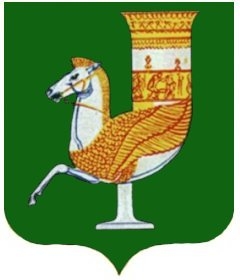 П  О  С  Т  А  Н  О  В  Л  Е  Н  И  Е   АДМИНИСТРАЦИИ   МУНИЦИПАЛЬНОГО  ОБРАЗОВАНИЯ «КРАСНОГВАРДЕЙСКИЙ  РАЙОН»От 18.02.2022г.     №_142с. КрасногвардейскоеО внесении изменений в постановление администрации муниципального образования «Красногвардейский район» от 30.09.2021 г. № 768 «Об утверждении ведомственной целевой программы «О противодействии коррупции в муниципальном образовании «Красногвардейский район» на 2022-2024 годы»В целях приведения в соответствие с действующим законодательством правовых актов администрации МО «Красногвардейский район», в соответствии с постановлением администрации МО «Красногвардейский район» от 29.10.2013 г. № 604 «Об утверждении Порядка разработки, утверждения и реализации ведомственных целевых программ», руководствуясь Уставом МО «Красногвардейский район»ПОСТАНОВЛЯЮ:1. Внести изменения в постановление администрации МО «Красногвардейский район» от 30.09.2021 г. № 768 «Об утверждении ведомственной целевой программы «О противодействии коррупции в муниципальном образовании «Красногвардейский район» на 2022-2024 годы» в приложении:1.1. Пункт 10 Паспорта ведомственной целевой программы «О противодействии коррупции в МО «Красногвардейский район» на 2022-2024 годы»  изложить в новой редакции:«10. Объемы и источники финансирования2022 год – 20,0 тыс. руб.,2023 год – 50,0 тыс. руб.,2024 год – 50,0 тыс. руб.из средств бюджета муниципального образования «Красногвардейский район»;1.2. Раздел 6 «Финансирование Программы» изложить в новой редакции согласно Приложению к данному постановлению. 1.3. По тексту ведомственной целевой программы слова «ведущий специалист по профилактике коррупционных и иных правонарушений» заменить словами «главный специалист по профилактике коррупционных и иных правонарушений».	2. Опубликовать данное постановление в районной газете «Дружба» и разместить на официальном сайте органов местного самоуправления МО «Красногвардейский район» в сети «Интернет».3. Контроль за исполнением данного постановления оставляю за собой.4. Настоящее постановление вступает в силу с момента его опубликования.Глава МО «Красногвардейский район»	                                                 Т.И. Губжокови  МО «Красногв  Приложение  к постановлению администрации  МО «Красногвардейский район»  от 18.02.2022г.  № 1426. Финансирование ПрограммыУправляющий делами администрации района –начальник общего отдела		                                                               			              	  А.А. Катбамбетов№
п/пНаименование мероприятияФинансовые затраты (в тыс. рублях)Финансовые затраты (в тыс. рублях)Финансовые затраты (в тыс. рублях)Финансовые затраты (в тыс. рублях)Источники финансированияИсполнители№
п/пНаименование мероприятия202220232024всегоИсточники финансированияИсполнители1.Изготовление буклетов, брошюр, проспектов, иного иллюстрационного материала направленного на противодействие коррупции10,010,010,030,0Бюджет районаАдминистрация района2.Переподготовка и повышение квалификации муниципальных служащих, в должностные обязанности которых входит участие в противодействии коррупции (участие в семинарах, симпозиумах, съездах)10,035,0040,085,00Бюджет районаАдминистрация района3.Проведение конкурса на лучшую работу по теме, посвященной противодействию коррупции, среди обучающихся образовательных учреждений МО «Красногвардейский район»0,005,000,005,00Бюджет районаАдминистрация районаИтого:20,050,050,0120,0